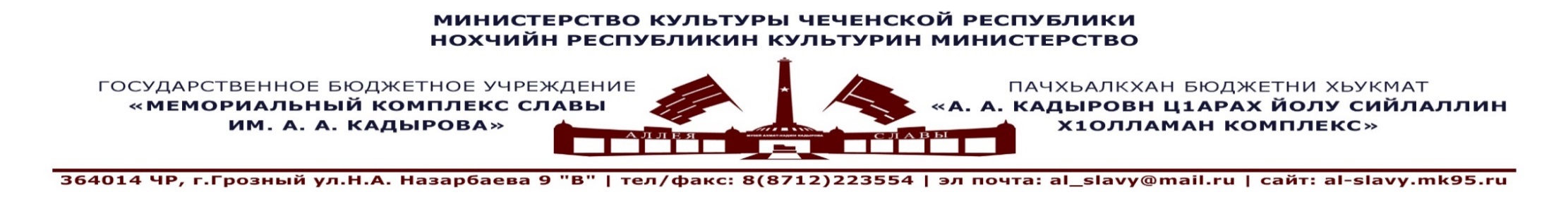                «___» декабря 2019г.    Утверждаю:  Генеральный директор ГБУ«Мемориальный комплексСлавы им. А.А. Кадырова»                                                                                                                                А-В. А. Ахмадов___________Планпо проведению акций и профилактических мероприятий в ГБУ «Мемориальный комплекс Славыим. А. А. Кадырова», направленный на профилактику антитеррористической деятельности длясотрудников и посетителей музея на 2020г.           Примечание: в плане возможны изменения или дополнения согласовано с руководством Мемориального комплекса Славы им. А. А. Кадырова и           отделом искусств и учебных заведений Министерства культуры ЧР. Исп. Шаипов А.С. +7(929)-895-27-99№п/пНаправление работы(наименования мероприятия)Сроки и место проведенияАудиторияОтветственные исполнители1.Лекция: «Терроризм и его искоренение в Чеченской Республике». «Мемориальный комплекс Славы им. А. А. Кадырова»22.01.2020г.Сотрудники МКС, учащиеся СОШ, студенты ВУЗов, активисты общественных и молодежных организаций, воспитанники ДДТ и.т.д.Лектор - экскурсовод Мусаева А.Х.2.Лекция: «Терроризм и его искоренение в Чеченской Республике». «Мемориальный комплекс Славы им. А. А. Кадырова»05.02.2020г.Сотрудники МКС, учащиеся СОШ, студенты ВУЗов, активисты общественных и молодежных организаций, воспитанники ДДТ и.т.д.Лектор - экскурсовод Мусаева А.Х.3.Лекция: «Терроризм глобальная проблема современности». «Мемориальный комплекс Славы им. А. А. Кадырова»23.03.2020г.Сотрудники МКС, учащиеся СОШ, студенты ВУЗов, активисты общественных и молодежных организаций, воспитанники ДДТ и.т.д.Лектор - экскурсовод Мусаева А.Х.4. Лекция: «Предупредительные меры и действия населения и должностных лиц при угрозе или проведении террористического акта». «Мемориальный комплекс Славы им. А. А. Кадырова»02.04.2020г.Сотрудники МКС, учащиеся СОШ, студенты ВУЗов, активисты общественных и молодежных организаций, воспитанники ДДТ и.т.д.Лектор - экскурсовод Мусаева А.Х.5.Лекция: «Первая помощь при терактах». «Мемориальный комплекс Славы им. А. А. Кадырова»11.05.2020г.Сотрудники МКС, учащиеся СОШ, студенты ВУЗов, активисты общественных и молодежных организаций, воспитанники ДДТ и.т.д.Лектор - экскурсовод Мусаева А.Х.6. Лекция: «Первая помощь при теракте». «Мемориальный комплекс Славы им. А. А. Кадырова»03.06.2020г.Сотрудники МКС, учащиеся СОШ, студенты ВУЗов, активисты общественных и молодежных организаций, воспитанники ДДТ и.т.д.Лектор - экскурсовод Мусаева А.Х.7.Лекция: «Чеченское общество в борьбе против террора». «Мемориальный комплекс Славы им. А. А. Кадырова»20.07.2020г.Сотрудники МКС, учащиеся СОШ, студенты ВУЗов, активисты общественных и молодежных организаций, воспитанники ДДТ и.т.д.Лектор - экскурсовод Мусаева А.Х.8.Лекция: «Молодёжь Чеченской Республики  против терроризма»». «Мемориальный комплекс Славы им. А. А. Кадырова»25.08.2020г.Сотрудники МКС, учащиеся СОШ, студенты ВУЗов, активисты общественных и молодежных организаций, воспитанники ДДТ и.т.д.Лектор - экскурсовод Мусаева А.Х.9. Передвижная выставка из собственных фондов МКС «Скажем вместе: Терроризму-нет! Миру нужен солнца яркий свет, чтобы не проливалась кровь людей, чтобы не было погибших детей!» приуроченная   ко Дню борьбы с терроризмом на бульваре им. М. ЭсамбаеваБульвар им. М. Эсамбаева 02.09.2020г.Сотрудники МКС, учащиеся СОШ, студенты ВУЗов, активисты общественных и молодежных организаций, воспитанники ДДТ и.т.д.Лектор - экскурсовод Мусаева А.Х.10. Обширные экскурсии по комплексу, посвященные Дню солидарности в борьбе с терроризмом (3 сентября). «Мемориальный комплекс Славы им. А. А. Кадырова»03.09.2020г.Сотрудники МКС, учащиеся СОШ, студенты ВУЗов, активисты общественных и молодежных организаций, воспитанники ДДТ и.т.д.Лектор - экскурсовод Мусаева А.Х.11.Лекция: « Международный терроризм как глобальная проблема современности». «Мемориальный комплекс Славы им. А. А. Кадырова»16.09.2019г.Сотрудники МКС, учащиеся СОШ, студенты ВУЗов, активисты общественных и молодежных организаций, воспитанники ДДТ и.т.д.Лектор - экскурсовод Мусаева А.Х.12. Лекция: «Угроза и борьба современного мира с экстремизмом и терроризмом». «Мемориальный комплекс Славы им. А. А. Кадырова»13.10.2019г.Сотрудники МКС, учащиеся СОШ, студенты ВУЗов, активисты общественных и молодежных организаций, воспитанники ДДТ и.т.д.Лектор - экскурсовод Мусаева А.Х.13. Лекция: «Терроризм- религия ненависти и основная угроза 21 века». «Мемориальный комплекс Славы им. А. А. Кадырова»30.11.2019г.14. Лекция: «Чеченское общество в борьбе против террора». «Мемориальный комплекс Славы им. А. А. Кадырова»15.12.2020г.